Dollar Academy Duke of Edinburgh’s Award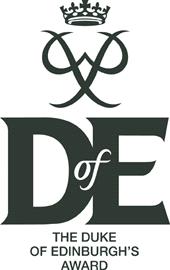 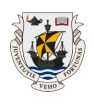 Expedition programme May - June 2019Bronze preparation sessions (candidates must attend the after school preparation sessions on the Wednesday (to 6pm) and Thursday (to 5pm) preceding their weekend expedition and return equipment on the Tuesday after their expedition)Bronze training expeditions, Form III – Ochil Hills – Select ONE training weekend from:  3rd - 4th     May10th - 11th May17th - 18th May24th - 25th May  ---------------------------------------------------------------------------------------------Silver/Gold expeditions, Form IV, V & VI – select group 1 or 2 Each training expedition includes a preparation day in school